Título do trabalho em português [fonte Garamond 14, negrito, justificado, espaçamento simples entre linhas, com 12 pts antes e 6 pts depois]Título del trabajo en español [fonte Garamond 14, negrito, justificado, espaçamento simples entre linhas, com 12 pts antes e 6 pts depois]Paper title in english [fonte Garamond 14, negrito, justificado, espaçamento simples entre linhas, com 12 pts antes e 6 pts depois]Autores [nenhum dado deve ser inserido nesta etapa]<OMITIDO PARA AVALIAÇÃO CEGA>[inserir quebra de página]Resumo O texto do resumo e das palavras-chave – em Calibri 10, normal, justificado, espaçamento simples entre linhas, 0 pt antes e 6 pts depois – deve compreender-se entre 250 a 500 palavras, informando assunto/tema, vínculos com pesquisa, objetivos, abordagem, materiais e métodos, resultados obtidos ou esperados, relevância e/ou contribuição para o campo do conhecimento em arquitetura e urbanismo. Palavras-chave: de 3 (três) a 5 (cinco), separadas por ponto.Resumen O texto do resumen e das palabras clave, escritos em espanhol – em Calibri 10, normal, justificado, espaçamento simples entre linhas, 0 pt antes e 6 pts depois – deve compreender-se entre 250 a 500 palavras, informando assunto/tema, vínculos com pesquisa, objetivos, abordagem, materiais e métodos, resultados obtidos ou esperados, relevância e/ou contribuição para o campo do conhecimento em arquitetura e urbanismo.  Palabras clave: de 3 (três) a 5 (cinco), separadas por ponto.Abstract O texto do abstract e das keywords, escritos em Inglês – em Calibri 10, normal, justificado, espaçamento simples entre linhas, 0 pt antes e 6 pts depois – deve compreender-se entre 250 a 500 palavras, informando assunto/tema, vínculos com pesquisa, objetivos, abordagem, materiais e métodos, resultados obtidos ou esperados, relevância e/ou contribuição para o campo do conhecimento em arquitetura e urbanismo.  Keywords: de 3 (três) a 5 (cinco), separadas por ponto. [inserir quebra de página]TÍTULO DO ARTIGO [Iniciado em nova lauda, deve trazer o título em PORTUGUÊS, em fonte Calibri 14, negrito, justificado, espaçamento simples entre linhas, com 18 pts antes e 6 pts depois] TÍTULO DO ARTIGO [mesmas regras, em ESPANHOL] TÍTULO DO ARTIGO [mesmas regras, em INGLÊS](ATENÇÃO: o título não deve ser maior que 30 palavras)Introdução [fonte Calibri 12, negrito, justificado, espaçamento simples entre linhas, com 18 pts antes e 6 pts depois]As propostas de artigos devem obedecer às diretrizes apresentadas neste modelo. Os artigos deverão relacionar-se às normas apontadas pelo corpo editorial para a edição deste número do Caderno. A O texto deve conter no mínimo 25000 e no máximo 35000 caracteres, excluindo os espaços. O artigo deve estar em formato doc exclusivamente e não deve exceder o tamanho de 3MB. Não serão aceitos outros formatos. Caso o trabalho seja aceito para publicação, após as revisões feitas, a versão final deve também ser enviada no mesmo formato.A introdução deve abordar de forma ampla e objetiva os motivos, a justificativa e os objetivos gerais do trabalho, fornecendo ao leitor uma breve interpretação do que será encontrado nos capítulos seguintes. Referências a autores e assuntos devem ser feitas em notas de rodapé. Todos os autores e trechos de livros, revistas ou artigos devem ser indicados na seção REFERÊNCIAS, ao final do artigo. O texto deve ser escrito em fonte Calibri 11, normal, parágrafo justificado, recuo de 1cm à esquerda, espaçamento simples, com tabulação de 6 pts antes e 6 pts depois e de, sem qualquer outra formatação exceto o itálico e negrito para grifos em palavras especiais. Somente as citações textuais incluídas nos parágrafos (ou seja, aquelas iguais ou menores que 3 linhas) devem aparecer “entre aspas” e em fonte regular (NÃO USAR ITÁLICO), seguidas da respectiva referência (Sobrenome do Autor, ano de publicação, página), conforme NBR 10520/2002.  Citações literais longas (com mais de 3 linhas) devem ser destacadas do texto, com fonte Calibri normal, corpo 10 (um ponto menor), parágrafo justificado com recuo de 3 cm em relação à margem esquerda da folha, espaço simples entre linhas com 12pts antes e 12 pts depois. Após citações, o texto deve prosseguir em fonte Calibri 11, normal, parágrafo justificado, recuo de 1cm à esquerda, simples entre linhas, tabulação de 6 pts antes e 6 pts depois, sem qualquer outra formatação, conforme indicado acima. Ilustrações, tabelas, quadros, gráficos, desenhos e/ou fotografias designados no artigo como FIGURAS, devem ser numerados e inseridos em ordem sequencial no artigo, COM LIMITE DE 10 IMAGENS POR ARTIGO. Solicita-se que o tamanho final do arquivo seja obedecido (3MB), para o primeiro envio, compactando as imagens, se necessário. No corpo do texto, no trecho que aborda cada uma dessas imagens, deverá aparecer o número correspondente da figura entre colchetes [1]. Todas as ilustrações devem ser incorporadas ao artigo em formato “jpg” ou “tif”, resolução de 150 a 200 dpi.  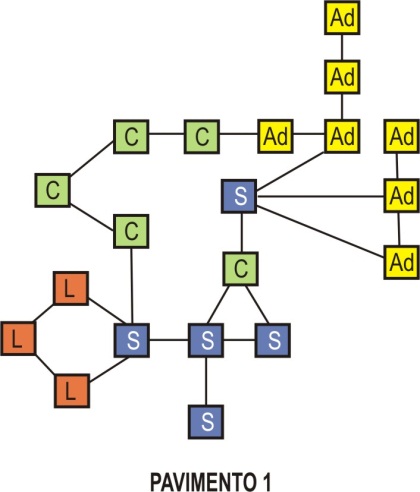 FIGURA 1 - As figuras devem aparecer centralizadas. O texto de explicação deve ser Calibri 9, centralizado, com parágrafo 12 pts antes e 6 pts depois. Títulos e legendas devem ser digitados sob as mesmas.A fonte (AUTOR, ano de publicação, numero de página ou endereço virtual) deve ser indicada em novo parágrafo inserido na mesma célula do título, 0 pt antes e 6 pts depoisSubtítulos – nível 1 [fonte Calibri 12, negrito, justificado, espaçamento simples entre linhas, com 18 pts antes e 6 pts depois]Todos os trechos subsequentes (sendo eles subtítulos de apoio à concretização do artigo, quantos necessários forem) devem ser escritos em fonte Calibri 11, normal, parágrafo justificado, recuo de 1 cm à esquerda, espaçamento simples, com tabulação de 6 pts antes e 6 pts depois, sem qualquer outra formatação exceto o itálico e negrito para grifos em palavras especiais. Todas as regras aplicadas a este subtítulo devem ser usadas nos seguintes.Referências a autores continuam no sistema “SOBRENOME, ano, página” (ÁLVAREZ, 2002, p.34) ou (VIEIRA, 1996, p.23-45), conforme NBR 6023/2018. Referências que se utilizam de trabalhos mencionados devem incluir o sistema “SOBRENOME apud SOBRENOME, ano, página” como em (VIEIRA apud SOBRAL, 2005, p.2).Os subtítulos não devem ser numerados; assim como a nomenclatura deles pode e deve ser feita de acordo com a temática dos artigos. Quando houver necessidade de uso de outros níveis de subtítulos, estes devem ser feitos em NO MÁXIMO 2 níveis consecutivos, sempre da seguinte forma:Subtítulo sequencial – nível 2 [fonte Calibri 11, negrito, justificado, espaçamento simples entre linhas, recuo de 1 cm à esquerda, com 18 pts antes e 6 pts depois]O texto segue as mesmas normas de formatação dos subtítulos anteriores, tanto para composição de notas de rodapé, ou mesmo para citações de 3 ou mais linhas, assim como para a inclusão de imagens. Devem ser escritos em fonte Calibri 11, espaçamento normal, parágrafo justificado, recuo de 1 cm à esquerda, espaçamento simples, com tabulação de 6 pts antes e 6 pts depois, sem qualquer outra formatação exceto o itálico e negrito para grifos em palavras especiais. Pede-se que também não se numerem os subtítulos em nível 2, salvo por situações em que isto se torne essencialmente importante, como na descrição de ferramentas metodológicas ou passos sequenciais de implementação de um método. Em quaisquer outros casos, sugere-se que o título, sozinho, abarque a temática e a correspondência do trecho escrito.Subtítulo sequencial – nível 3 [fonte Calibri 11, negrito, justificado, espaçamento simples entre linhas, recuo de 1,5 cm à esquerda, com 18 pts antes e 6 pts depois]O texto segue as mesmas normas de formatação dos subtítulos anteriores, tanto para composição de notas de rodapé, ou mesmo para citações de 3 ou mais linhas, assim como para a inclusão de imagens. Devem ser escritos em fonte Calibri 11, espaçamento normal, parágrafo justificado, recuo de 1,5cm à esquerda, espaçamento simples, com tabulação de 6 pts antes e 6 pts depois, sem qualquer outra formatação exceto o itálico e negrito para grifos em palavras especiais. Pede-se que também não se numerem os subtítulos em nível 3, salvo por situações em que isto se torne essencialmente importante, como na descrição de ferramentas metodológicas ou passos sequenciais de implementação de um método. Em quaisquer outros casos, sugere-se que o título, sozinho, abarque a temática e a correspondência do trecho escrito.Ilustrações, tabelas, quadros, gráficos, desenhos e/ou fotografias designados no artigo como FIGURAS continuam sendo numerados e inseridos em ordem sequencial no artigo. No corpo do texto, no trecho que aborda cada uma dessas imagens, deverá aparecer o número correspondente da figura entre colchetes [2].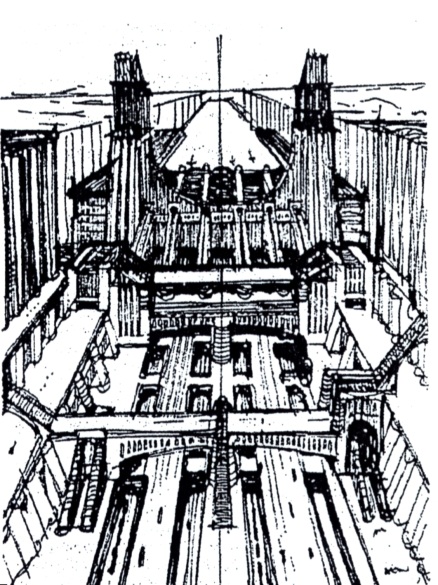 FIGURA 2 – Manifesto da Arquitetura Futurista de Filippo Marinetti e Sant’Elia, 1914.Fonte: AURIGI, 2000, p.38.Considerações Finais [fonte Calibri 12, negrito, justificado, espaçamento simples entre linhas, com 18 pts antes e 6 pts depois]O trecho final do artigo deve ser escrito em fonte Calibri 11, normal, parágrafo justificado, recuo de 1cm à esquerda, espaçamento simples, com tabulação de 6 pts antes e 6 pts depois, sem qualquer outra formatação exceto o itálico e negrito para grifos em palavras especiais. Todas as regras aplicadas às considerações finais devem ser idênticas às usadas nos subtítulos de nível 1, anteriores.Agradecimentos [fonte Calibri 11, negrito, justificado, espaçamento simples entre linhas, com 18 pts antes e 6 pts depois]Fonte Calibri 10, normal, parágrafo justificado, recuo de 4cm à esquerda, espaçamento simples, com tabulação de 6 pts antes e 6 pts depois. Para agradecer contribuições ou apoios recebidos no desenvolvimento de seu artigo ou pesquisa, coloque os agradecimentos no final do texto principal, antes da seção “Referências”. Referências [fonte Calibri 12, negrito, justificado, espaçamento simples entre linhas, com 18 pts antes e 6 pts depois][Todas as referências devem seguir a NBR 6023/2018, escritas com fonte Calibri 10, justificado, espaço simples entre linhas e final de 6 pts. Deve ser informado o número D.O.I., quando houver, nas referências a artigos cadastrados no sistema Digital Object Identifier].ASSOCIAÇÃO BRASILEIRA DE NORMAS TÉCNICAS. NBR 6023: Informação e documentação. Referências. Elaboração. Rio de Janeiro: 2018.TÍTULO DO PERIÓDICO. Local: editor, ano do primeiro volume e do último (se a publicação terminou). Notas especiais (título dado ao periódico por conta da temática da versão consultada, ISSN), pp. X-(número da página inicial e da página final)ATILIO, Fulano. Título de livro em negrito. Cidade da Editora: Nome da Editora, ano de publicação.ATILIO, Fulano de; SANTOS, Beltrano. (Org.) Título de livro em negrito. Cidade da Editora: Nome da Editora, ano de publicação.ATILIO, Fulano da; SANTOS, Beltrano. Título de capítulo de livro. In. SOUZA, Indivíduo (Org.) Título do livro escrito em negrito. Cidade da Editora: Nome da Editora, ano de publicação, pp. X-Y (número da página inicial e da página final do artigo)MARQUES, Sicrano D. A importância do hidrocor na Arquitetura Contemporânea. Cadernos Proarq. Revista do Programa de Pós-graduação em Arquitetura da Universidade Federal do Rio de Janeiro, Rio de Janeiro: v. 1, n. X, pp. 15-21, jun 2011.STRAUSS, Sicrano. Como Citar Artigos em Anais de Eventos. In. Symposium on Digital Drawing, Proceedings. Princeton: v. 1, n. X, pp. 15-21, jun 2011.STRAUSS, Fulano de. Título e subtítulo da Tese/Dissertação. Rio de Janeiro: Instituição, ano, xxp (n. de páginas). [Tese/Dissertação]. Universidade, local e ano da defesa.EXEMPLO ABAIXO:OTTO, Margot Bertolucci. Tendências Ideológicas no Ensino de Primeiro Grau. Porto Alegre: UFRGS, 1983. 214 p. Tese (Doutorado) – Programa de Pós-Graduação em Educação, Faculdade de Educação, Universidade Federal do Rio Grande do Sul, Porto Alegre, 1983.ZEUS, Divino de. Título. Edição. Local: ano. nº de pág. ou vol. (Série). Disponível em: <http://...> Acesso em: dia mês(abreviado) ano.EXEMPLO ABAIXO:MELLO, Luiz Antonio. A Onda Maldita: como nasceu a Fluminense FM. Niterói: Arte & Ofício, 1992. Disponível em:<http://www.actech.com.br/aondamaldita/ creditos.html> Acesso em: 13 out. 1997.